Publication Facebook – Pôle Valorisation des Végétaux Vous vous êtes peut-être déjà demandé, "que deviennent mes végétaux lorsque je les dépose en Espace-triS ?", voici la réponse. Ils sont en réalité transportés au Pôle Valorisation à Tourves pour être transformés en broyat.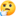  Avant d'être destiné aux espaces verts de la commune et/ou aux filières agricoles locales, sur place, un contrôle de qualité est effectué.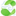  Pour assurer la qualité du broyat merci de rester vigilant lors de vos dépôts en Espaces-triS. Afin d'éviter que des déchets indésirables (plastique, etc) ne se mélangent aux végétaux.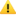  Pour en savoir plus : http://sived83.com/le-service/le-pole-valo/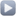 